Refresh your “Bio Brain” about: GENETICS VOCAB

Use the diagram below to identify & label the generations in 
Mendel’s genetic experiments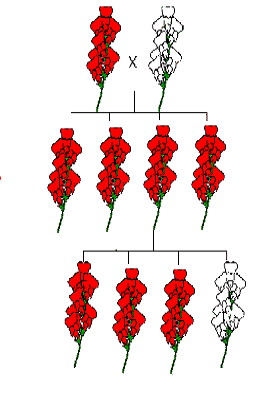 DOMINANT:

RECESSIVE: 

HOMOZYGOUS (pure-breeding): 

HETEROZYGOUS (hybrid):

GENOTYPE:

PHENOTYPE: